ОБЩИЕ СВЕДЕНИЯ Учебная дисциплина «Социокультурные особенности мирового информационного пространства» изучается в восьмом семестре на очной форме обучения, в четвертом семестре – на очно-заочной форме обучения.Курсовая работа –не предусмотрена.Форма промежуточной аттестации: Экзамен на очной форме обучения; зачет – на очно-заочной форме обучения.Место учебной дисциплины в структуре ОПОПУчебная дисциплина «Социокультурные особенности мирового информационного пространства» относится к части, формируемой участниками образовательных отношений на очной форме обучения и к обязательной части – на очно-заочной форме обучения.Основой для освоения дисциплины являются результаты обучения по предшествующим дисциплинам и практикам:Социология журналистики;Информационные и коммуникационные технологии в профессиональной деятельности;Основы деятельности журналиста;Профессионально-творческий практикум;Международная журналистика;Учебная практика. Профессионально-ознакомительная практика.Результаты обучения по учебной дисциплине, используются при изучении следующих дисциплин и прохождения практик:   Производственная практика. Преддипломная практика. ЦЕЛИ И ПЛАНИРУЕМЫЕ РЕЗУЛЬТАТЫ ОБУЧЕНИЯ ПО ДИСЦИПЛИНЕДисциплина «Социокультурные особенности мирового информационного пространства» призвана подготовить выпускника, имеющего представление о сущности массовой коммуникации и роли СМИ в конструировании социальной реальности. Задачи:Дать магистрантам представление о способах воздействия СМИ на общество; Изучить социальные функции массовой коммуникации;Определить характер взаимодействия и взаимовлиянии общества и СМИ;Усвоить особенности освещения социальной и духовной сфер жизни в средствах массовой информации.Формируемые компетенции, индикаторы достижения компетенций, соотнесённые с планируемыми результатами обучения по дисциплине:СТРУКТУРА И СОДЕРЖАНИЕ УЧЕБНОЙ ДИСЦИПЛИНЫОбщая трудоёмкость учебной дисциплины по учебному плану составляет:Структура учебной дисциплины для обучающихся по видам занятий: (очная форма обучения)Структура учебной дисциплины для обучающихся по видам занятий: (очно-заочная форма обучения)Структура учебной дисциплины для обучающихся по разделам и темам дисциплины: (очная форма обучения)Структура учебной дисциплины для обучающихся по разделам и темам дисциплины: (очно-заочная форма обучения)Содержание учебной дисциплиныОрганизация самостоятельной работы обучающихсяСамостоятельная работа студента – обязательная часть образовательного процесса, направленная на развитие готовности к профессиональному и личностному самообразованию, на проектирование дальнейшего образовательного маршрута и профессиональной карьеры.Самостоятельная работа обучающихся по дисциплине организована как совокупность аудиторных и внеаудиторных занятий и работ, обеспечивающих успешное освоение дисциплины. Аудиторная самостоятельная работа обучающихся по дисциплине выполняется на учебных занятиях под руководством преподавателя и по его заданию. Аудиторная самостоятельная работа обучающихся входит в общий объем времени, отведенного учебным планом на аудиторную работу, и регламентируется расписанием учебных занятий. Внеаудиторная самостоятельная работа обучающихся – планируемая учебная, научно-исследовательская, практическая работа обучающихся, выполняемая во внеаудиторное время по заданию и при методическом руководстве преподавателя, но без его непосредственного участия, расписанием учебных занятий не регламентируется.Внеаудиторная самостоятельная работа обучающихся включает в себя:подготовку к лекциям и практическим занятиям, экзамену;изучение специальной литературы;подготовка к контрольной работе;подготовка к докладу-презентации;выполнение домашнего задания.Самостоятельная работа обучающихся с участием преподавателя в форме иной контактной работы предусматривает групповую и (или) индивидуальную работу с обучающимися и включает в себя:проведение индивидуальных и групповых консультаций по отдельным темам/разделам дисциплины;проведение консультаций перед зачетом с оценкой по необходимости;научно-исследовательскую работу студентов (статьи, участие в студенческих научных конференциях и пр.). Перечень разделов/тем/, полностью или частично отнесенных на самостоятельное изучение с последующим контролем:Применение электронного обучения, дистанционных образовательных технологийПри реализации программы учебной дисциплины возможно применение электронного обучения и дистанционных образовательных технологий.Реализация программы учебной дисциплины с применением электронного обучения и дистанционных образовательных технологий регламентируется действующими локальными актами университета.Применяются следующий вариант реализации программы с использованием ЭО и ДОТВ электронную образовательную среду, по необходимости, могут быть перенесены отдельные виды учебной деятельности:РЕЗУЛЬТАТЫ ОБУЧЕНИЯ ПО ДИСЦИПЛИНЕ, КРИТЕРИИ ОЦЕНКИ УРОВНЯ СФОРМИРОВАННОСТИ КОМПЕТЕНЦИЙ, СИСТЕМА И ШКАЛА ОЦЕНИВАНИЯСоотнесение планируемых результатов обучения с уровнями сформированности компетенции.ОЦЕНОЧНЫЕ СРЕДСТВА ДЛЯ ТЕКУЩЕГО КОНТРОЛЯ УСПЕВАЕМОСТИ И ПРОМЕЖУТОЧНОЙ АТТЕСТАЦИИ, ВКЛЮЧАЯ САМОСТОЯТЕЛЬНУЮ РАБОТУ ОБУЧАЮЩИХСЯПри проведении контроля самостоятельной работы обучающихся, текущего контроля и промежуточной аттестации по дисциплине «Социокультурные особенности мирового информационного пространства» проверяется уровень сформированности у обучающихся компетенций и запланированных результатов обучения по дисциплине, указанных в разделе 2 настоящей программы. Формы текущего контроля успеваемости по дисциплине, примеры типовых заданий:Критерии, шкалы оценивания текущего контроля успеваемости:Промежуточная аттестация успеваемости по дисциплине:Критерии, шкалы оценивания промежуточной аттестации учебной дисциплины:Система оценивания результатов текущего контроля и промежуточной аттестации.Оценка по дисциплине выставляется обучающемуся с учётом результатов текущей и промежуточной аттестации.Полученный совокупный результат конвертируется в пятибалльную систему оценок в соответствии с таблицей:ОБРАЗОВАТЕЛЬНЫЕ ТЕХНОЛОГИИРеализация программы предусматривает использование в процессе обучения следующих образовательных технологий:проблемная лекция;групповые дискуссии;преподавание дисциплины на основе результатов научных исследованийпоиск и обработка информации с использованием сети Интернет;дистанционные образовательные технологии;использование на лекционных занятиях видеоматериалов и наглядных пособий.ПРАКТИЧЕСКАЯ ПОДГОТОВКАПрактическая подготовка в рамках учебной дисциплины не предусмотрена.ОРГАНИЗАЦИЯ ОБРАЗОВАТЕЛЬНОГО ПРОЦЕССА ДЛЯ ЛИЦ                С ОГРАНИЧЕННЫМИ ВОЗМОЖНОСТЯМИ ЗДОРОВЬЯПри обучении лиц с ограниченными возможностями здоровья и инвалидов используются подходы, способствующие созданию безбарьерной образовательной среды: технологии дифференциации и индивидуального обучения, применение соответствующих методик по работе с инвалидами, использование средств дистанционного общения, проведение дополнительных индивидуальных консультаций по изучаемым теоретическим вопросам и практическим занятиям, оказание помощи при подготовке к промежуточной аттестации.При необходимости рабочая программа дисциплины может быть адаптирована для обеспечения образовательного процесса лицам с ограниченными возможностями здоровья, в том числе для дистанционного обучения.Учебные и контрольно-измерительные материалы представляются в формах, доступных для изучения студентами с особыми образовательными потребностями с учетом нозологических групп инвалидов:Для подготовки к ответу на практическом занятии, студентам с ограниченными возможностями здоровья среднее время увеличивается по сравнению со средним временем подготовки обычного студента.Для студентов с инвалидностью или с ограниченными возможностями здоровья форма проведения текущей и промежуточной аттестации устанавливается с учетом индивидуальных психофизических особенностей (устно, письменно на бумаге, письменно на компьютере, в форме тестирования и т.п.). Промежуточная аттестация по дисциплине может проводиться в несколько этапов в форме рубежного контроля по завершению изучения отдельных тем дисциплины. При необходимости студенту предоставляется дополнительное время для подготовки ответа на зачете или экзамене.Для осуществления процедур текущего контроля успеваемости и промежуточной аттестации обучающихся создаются, при необходимости, фонды оценочных средств, адаптированные для лиц с ограниченными возможностями здоровья и позволяющие оценить достижение ими запланированных в основной образовательной программе результатов обучения и уровень сформированности всех компетенций, заявленных в образовательной программе.МАТЕРИАЛЬНО-ТЕХНИЧЕСКОЕ ОБЕСПЕЧЕНИЕ ДИСЦИПЛИНЫМатериально-техническое обеспечение дисциплины при обучении с использованием традиционных технологий обучения.Материально-техническое обеспечение дисциплины при обучении с использованием электронного обучения и дистанционных образовательных технологий.Технологическое обеспечение реализации программы осуществляется с использованием элементов электронной информационно-образовательной среды университета.УЧЕБНО-МЕТОДИЧЕСКОЕ И ИНФОРМАЦИОННОЕ ОБЕСПЕЧЕНИЕ УЧЕБНОЙ ДИСЦИПЛИНЫИНФОРМАЦИОННОЕ ОБЕСПЕЧЕНИЕ УЧЕБНОГО ПРОЦЕССАРесурсы электронной библиотеки, информационно-справочные системы и профессиональные базы данных:Перечень лицензионного программного обеспечения ЛИСТ УЧЕТА ОБНОВЛЕНИЙ РАБОЧЕЙ ПРОГРАММЫ УЧЕБНОЙ ДИСЦИПЛИНЫВ рабочую программу учебной дисциплины внесены изменения/обновления и утверждены на заседании кафедры журналистики и телевизионных технологий: Министерство науки и высшего образования Российской Федерации Министерство науки и высшего образования Российской Федерации Министерство науки и высшего образования Российской Федерации Министерство науки и высшего образования Российской Федерации Министерство науки и высшего образования Российской ФедерацииФедеральное государственное бюджетное образовательное учреждениеФедеральное государственное бюджетное образовательное учреждениеФедеральное государственное бюджетное образовательное учреждениеФедеральное государственное бюджетное образовательное учреждениеФедеральное государственное бюджетное образовательное учреждениевысшего образованиявысшего образованиявысшего образованиявысшего образованиявысшего образования«Российский государственный университет им. А.Н. Косыгина«Российский государственный университет им. А.Н. Косыгина«Российский государственный университет им. А.Н. Косыгина«Российский государственный университет им. А.Н. Косыгина«Российский государственный университет им. А.Н. Косыгина(Технологии. Дизайн. Искусство)»(Технологии. Дизайн. Искусство)»(Технологии. Дизайн. Искусство)»(Технологии. Дизайн. Искусство)»(Технологии. Дизайн. Искусство)»РАБОЧАЯ ПРОГРАММАУЧЕБНОЙ ДИСЦИПЛИНЫРАБОЧАЯ ПРОГРАММАУЧЕБНОЙ ДИСЦИПЛИНЫРАБОЧАЯ ПРОГРАММАУЧЕБНОЙ ДИСЦИПЛИНЫСоциокультурные особенности мирового информационного пространстваСоциокультурные особенности мирового информационного пространстваСоциокультурные особенности мирового информационного пространстваУровень образования бакалавриатбакалавриатНаправление подготовки42.03.02ЖурналистикаПрофильПериодические издания и мультимедийная журналистикаВедение телевизионных программПериодические издания и мультимедийная журналистикаВедение телевизионных программСрок освоения образовательной программы по очной форме обучения4 года4 годапо очно-заочной форме обучения5 лет5 летФорма обученияОчная, очно-заочнаяОчная, очно-заочнаяРабочая программа учебной дисциплины «Социокультурные особенности мирового информационного пространства» основной профессиональной образовательной программы высшего образования, рассмотрена и одобрена на заседании кафедры № 11 от 30.06.2021 г.Рабочая программа учебной дисциплины «Социокультурные особенности мирового информационного пространства» основной профессиональной образовательной программы высшего образования, рассмотрена и одобрена на заседании кафедры № 11 от 30.06.2021 г.Рабочая программа учебной дисциплины «Социокультурные особенности мирового информационного пространства» основной профессиональной образовательной программы высшего образования, рассмотрена и одобрена на заседании кафедры № 11 от 30.06.2021 г.Рабочая программа учебной дисциплины «Социокультурные особенности мирового информационного пространства» основной профессиональной образовательной программы высшего образования, рассмотрена и одобрена на заседании кафедры № 11 от 30.06.2021 г.Рабочая программа учебной дисциплины «Социокультурные особенности мирового информационного пространства» основной профессиональной образовательной программы высшего образования, рассмотрена и одобрена на заседании кафедры № 11 от 30.06.2021 г.Разработчик рабочей программы учебной дисциплины: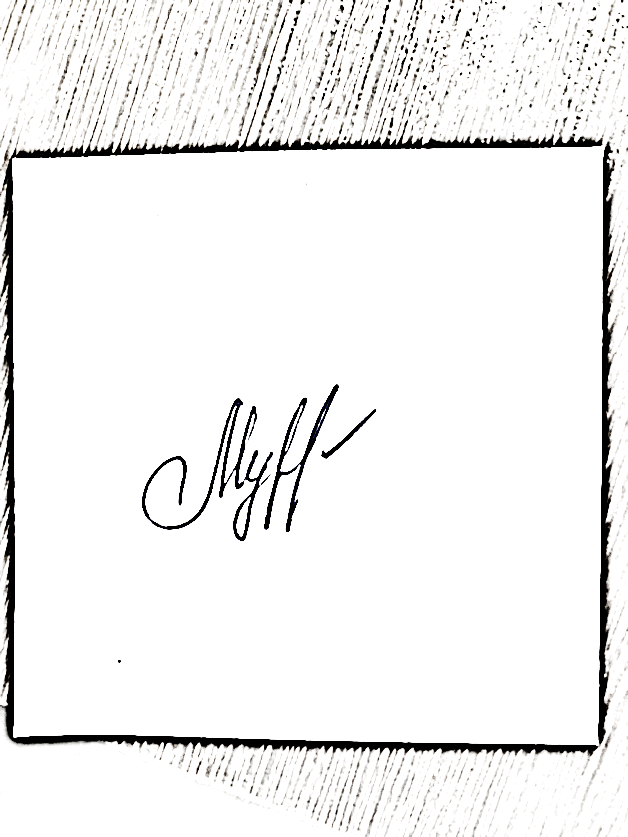 Разработчик рабочей программы учебной дисциплины:Разработчик рабочей программы учебной дисциплины:Разработчик рабочей программы учебной дисциплины:Разработчик рабочей программы учебной дисциплины:Доцент   О.В. МурзинаЗаведующий кафедрой:Заведующий кафедрой:О.В. МурзинаКод и наименование компетенцииКод и наименование индикаторадостижения компетенцииПланируемые результаты обучения по дисциплинеУК-3. Способен осуществлять социальное взаимодействие и реализовывать свою роль в команде.ИД-УК-3.1. Определение своей роли в социальном взаимодействии и командной работе, исходя из стратегии сотрудничества для достижения поставленной цели.По результатам освоения дисциплины студент должен:Знать:основные представления о социальной и этической ответственности за принятые решения, последовательность действий в стандартных ситуациях;современные проблемы и тенденции развития теории массовой коммуникации; проблемы новых направлений в отечественной и зарубежной коммуникативистике;современные теории массовой коммуникации, понимать специфику массовых;коммуникаций в системе социальных коммуникаций, сущность масскоммуникационного;процесса, особенности массовой информации и функционирования СМИ как важнейшего вида массовой коммуникации в современном обществе;  важнейшие аспекты современного состояния и перспектив развития современной теории массовой коммуникации;смысл социальных функций журналистики и методы их реализации; социокультурную роль журналистики как части системы массовой коммуникации; ценностноориентирующие и социокультурные просветительские функции СМИ; социокультурные функции журналистики как части системы массовой коммуникации;специфику журналистики как социокультурного феномена, как носителя сущностных гуманистических ценностей. Уметь:выделять и систематизировать основные представления о социальной и этической ответственности за принятые решения;  критически оценивать принятые решения;избегать автоматического применения стандартных форм и приемов при решении нестандартных задач;организовывать научно-исследовательскую и практическую деятельность;основываться на полученных знаниях в своей исследовательской или профессиональной журналистской деятельности;соотносить теоретические схемы концепций информационного общества с действительными современными реалиями;применять полученные знания в профессиональной деятельности; выполнять, основываясь на полученных теоретических знаниях и практике СМИ, на высоком профессиональном уровне различные виды редакционной работы, связанные с решением задач повышенной сложности, и должностные обязанности, связанные с созданием историко-культурного медиапродукта. Владеть: навыками анализа значимости социальной и этической ответственности за принятые решения, подходами к оценке действий в нестандартных ситуациях;знаниями, полученными в процессе изучения гуманитарных, социальноэкономических и естественнонаучных дисциплин в своей профессиональной;деятельности в целом и ракурсно в области культурно-исторической журналистики;системным подходом в современной коммуникативистике; междисциплинарными методами исследований в коммуникативистике;навыками анализа практической деятельности современных массмедиа;нормами и средствами выразительности русского языка, письменной и устной речью в процессе личностной и профессиональной коммуникации, в журналистской деятельности;навыками анализа и исследования различных направлений деятельности и контента современных СМИ в социокультурном аспекте.УК-3. Способен осуществлять социальное взаимодействие и реализовывать свою роль в команде.ИД-УК-3.2. Учет особенностей поведения и интересов других участников при реализации своей роли в социальном взаимодействии и командной работе.По результатам освоения дисциплины студент должен:Знать:основные представления о социальной и этической ответственности за принятые решения, последовательность действий в стандартных ситуациях;современные проблемы и тенденции развития теории массовой коммуникации; проблемы новых направлений в отечественной и зарубежной коммуникативистике;современные теории массовой коммуникации, понимать специфику массовых;коммуникаций в системе социальных коммуникаций, сущность масскоммуникационного;процесса, особенности массовой информации и функционирования СМИ как важнейшего вида массовой коммуникации в современном обществе;  важнейшие аспекты современного состояния и перспектив развития современной теории массовой коммуникации;смысл социальных функций журналистики и методы их реализации; социокультурную роль журналистики как части системы массовой коммуникации; ценностноориентирующие и социокультурные просветительские функции СМИ; социокультурные функции журналистики как части системы массовой коммуникации;специфику журналистики как социокультурного феномена, как носителя сущностных гуманистических ценностей. Уметь:выделять и систематизировать основные представления о социальной и этической ответственности за принятые решения;  критически оценивать принятые решения;избегать автоматического применения стандартных форм и приемов при решении нестандартных задач;организовывать научно-исследовательскую и практическую деятельность;основываться на полученных знаниях в своей исследовательской или профессиональной журналистской деятельности;соотносить теоретические схемы концепций информационного общества с действительными современными реалиями;применять полученные знания в профессиональной деятельности; выполнять, основываясь на полученных теоретических знаниях и практике СМИ, на высоком профессиональном уровне различные виды редакционной работы, связанные с решением задач повышенной сложности, и должностные обязанности, связанные с созданием историко-культурного медиапродукта. Владеть: навыками анализа значимости социальной и этической ответственности за принятые решения, подходами к оценке действий в нестандартных ситуациях;знаниями, полученными в процессе изучения гуманитарных, социальноэкономических и естественнонаучных дисциплин в своей профессиональной;деятельности в целом и ракурсно в области культурно-исторической журналистики;системным подходом в современной коммуникативистике; междисциплинарными методами исследований в коммуникативистике;навыками анализа практической деятельности современных массмедиа;нормами и средствами выразительности русского языка, письменной и устной речью в процессе личностной и профессиональной коммуникации, в журналистской деятельности;навыками анализа и исследования различных направлений деятельности и контента современных СМИ в социокультурном аспекте.УК-3. Способен осуществлять социальное взаимодействие и реализовывать свою роль в команде.ИД-УК-3.3. Анализ возможных последствий личных действий в социальном взаимодействии и командной работе, и построение продуктивного  взаимодействия с учетом этого.По результатам освоения дисциплины студент должен:Знать:основные представления о социальной и этической ответственности за принятые решения, последовательность действий в стандартных ситуациях;современные проблемы и тенденции развития теории массовой коммуникации; проблемы новых направлений в отечественной и зарубежной коммуникативистике;современные теории массовой коммуникации, понимать специфику массовых;коммуникаций в системе социальных коммуникаций, сущность масскоммуникационного;процесса, особенности массовой информации и функционирования СМИ как важнейшего вида массовой коммуникации в современном обществе;  важнейшие аспекты современного состояния и перспектив развития современной теории массовой коммуникации;смысл социальных функций журналистики и методы их реализации; социокультурную роль журналистики как части системы массовой коммуникации; ценностноориентирующие и социокультурные просветительские функции СМИ; социокультурные функции журналистики как части системы массовой коммуникации;специфику журналистики как социокультурного феномена, как носителя сущностных гуманистических ценностей. Уметь:выделять и систематизировать основные представления о социальной и этической ответственности за принятые решения;  критически оценивать принятые решения;избегать автоматического применения стандартных форм и приемов при решении нестандартных задач;организовывать научно-исследовательскую и практическую деятельность;основываться на полученных знаниях в своей исследовательской или профессиональной журналистской деятельности;соотносить теоретические схемы концепций информационного общества с действительными современными реалиями;применять полученные знания в профессиональной деятельности; выполнять, основываясь на полученных теоретических знаниях и практике СМИ, на высоком профессиональном уровне различные виды редакционной работы, связанные с решением задач повышенной сложности, и должностные обязанности, связанные с созданием историко-культурного медиапродукта. Владеть: навыками анализа значимости социальной и этической ответственности за принятые решения, подходами к оценке действий в нестандартных ситуациях;знаниями, полученными в процессе изучения гуманитарных, социальноэкономических и естественнонаучных дисциплин в своей профессиональной;деятельности в целом и ракурсно в области культурно-исторической журналистики;системным подходом в современной коммуникативистике; междисциплинарными методами исследований в коммуникативистике;навыками анализа практической деятельности современных массмедиа;нормами и средствами выразительности русского языка, письменной и устной речью в процессе личностной и профессиональной коммуникации, в журналистской деятельности;навыками анализа и исследования различных направлений деятельности и контента современных СМИ в социокультурном аспекте.УК-3. Способен осуществлять социальное взаимодействие и реализовывать свою роль в команде.ИД-УК-3.4. Осуществление обмена информацией, знаниями и опытом с членами команды; оценка идей других членов команды для достижения поставленной цели.По результатам освоения дисциплины студент должен:Знать:основные представления о социальной и этической ответственности за принятые решения, последовательность действий в стандартных ситуациях;современные проблемы и тенденции развития теории массовой коммуникации; проблемы новых направлений в отечественной и зарубежной коммуникативистике;современные теории массовой коммуникации, понимать специфику массовых;коммуникаций в системе социальных коммуникаций, сущность масскоммуникационного;процесса, особенности массовой информации и функционирования СМИ как важнейшего вида массовой коммуникации в современном обществе;  важнейшие аспекты современного состояния и перспектив развития современной теории массовой коммуникации;смысл социальных функций журналистики и методы их реализации; социокультурную роль журналистики как части системы массовой коммуникации; ценностноориентирующие и социокультурные просветительские функции СМИ; социокультурные функции журналистики как части системы массовой коммуникации;специфику журналистики как социокультурного феномена, как носителя сущностных гуманистических ценностей. Уметь:выделять и систематизировать основные представления о социальной и этической ответственности за принятые решения;  критически оценивать принятые решения;избегать автоматического применения стандартных форм и приемов при решении нестандартных задач;организовывать научно-исследовательскую и практическую деятельность;основываться на полученных знаниях в своей исследовательской или профессиональной журналистской деятельности;соотносить теоретические схемы концепций информационного общества с действительными современными реалиями;применять полученные знания в профессиональной деятельности; выполнять, основываясь на полученных теоретических знаниях и практике СМИ, на высоком профессиональном уровне различные виды редакционной работы, связанные с решением задач повышенной сложности, и должностные обязанности, связанные с созданием историко-культурного медиапродукта. Владеть: навыками анализа значимости социальной и этической ответственности за принятые решения, подходами к оценке действий в нестандартных ситуациях;знаниями, полученными в процессе изучения гуманитарных, социальноэкономических и естественнонаучных дисциплин в своей профессиональной;деятельности в целом и ракурсно в области культурно-исторической журналистики;системным подходом в современной коммуникативистике; междисциплинарными методами исследований в коммуникативистике;навыками анализа практической деятельности современных массмедиа;нормами и средствами выразительности русского языка, письменной и устной речью в процессе личностной и профессиональной коммуникации, в журналистской деятельности;навыками анализа и исследования различных направлений деятельности и контента современных СМИ в социокультурном аспекте.УК-3. Способен осуществлять социальное взаимодействие и реализовывать свою роль в команде.ИД-УК-3.5. Установка и поддержание контактов, обеспечивающих успешную работу в коллективе с применением методов конфликтологии, технологий межличностной и групповой коммуникации в деловом взаимодействии.По результатам освоения дисциплины студент должен:Знать:основные представления о социальной и этической ответственности за принятые решения, последовательность действий в стандартных ситуациях;современные проблемы и тенденции развития теории массовой коммуникации; проблемы новых направлений в отечественной и зарубежной коммуникативистике;современные теории массовой коммуникации, понимать специфику массовых;коммуникаций в системе социальных коммуникаций, сущность масскоммуникационного;процесса, особенности массовой информации и функционирования СМИ как важнейшего вида массовой коммуникации в современном обществе;  важнейшие аспекты современного состояния и перспектив развития современной теории массовой коммуникации;смысл социальных функций журналистики и методы их реализации; социокультурную роль журналистики как части системы массовой коммуникации; ценностноориентирующие и социокультурные просветительские функции СМИ; социокультурные функции журналистики как части системы массовой коммуникации;специфику журналистики как социокультурного феномена, как носителя сущностных гуманистических ценностей. Уметь:выделять и систематизировать основные представления о социальной и этической ответственности за принятые решения;  критически оценивать принятые решения;избегать автоматического применения стандартных форм и приемов при решении нестандартных задач;организовывать научно-исследовательскую и практическую деятельность;основываться на полученных знаниях в своей исследовательской или профессиональной журналистской деятельности;соотносить теоретические схемы концепций информационного общества с действительными современными реалиями;применять полученные знания в профессиональной деятельности; выполнять, основываясь на полученных теоретических знаниях и практике СМИ, на высоком профессиональном уровне различные виды редакционной работы, связанные с решением задач повышенной сложности, и должностные обязанности, связанные с созданием историко-культурного медиапродукта. Владеть: навыками анализа значимости социальной и этической ответственности за принятые решения, подходами к оценке действий в нестандартных ситуациях;знаниями, полученными в процессе изучения гуманитарных, социальноэкономических и естественнонаучных дисциплин в своей профессиональной;деятельности в целом и ракурсно в области культурно-исторической журналистики;системным подходом в современной коммуникативистике; междисциплинарными методами исследований в коммуникативистике;навыками анализа практической деятельности современных массмедиа;нормами и средствами выразительности русского языка, письменной и устной речью в процессе личностной и профессиональной коммуникации, в журналистской деятельности;навыками анализа и исследования различных направлений деятельности и контента современных СМИ в социокультурном аспекте.УК-5. Способен воспринимать межкультурное разнообразие общества в социально-историческом, этическом и философском контекстахИД-УК-5.1. Анализ современного состояния общества в социально-историческом, этическом и философском контекстахПо результатам освоения дисциплины студент должен:Знать:основные представления о социальной и этической ответственности за принятые решения, последовательность действий в стандартных ситуациях;современные проблемы и тенденции развития теории массовой коммуникации; проблемы новых направлений в отечественной и зарубежной коммуникативистике;современные теории массовой коммуникации, понимать специфику массовых;коммуникаций в системе социальных коммуникаций, сущность масскоммуникационного;процесса, особенности массовой информации и функционирования СМИ как важнейшего вида массовой коммуникации в современном обществе;  важнейшие аспекты современного состояния и перспектив развития современной теории массовой коммуникации;смысл социальных функций журналистики и методы их реализации; социокультурную роль журналистики как части системы массовой коммуникации; ценностноориентирующие и социокультурные просветительские функции СМИ; социокультурные функции журналистики как части системы массовой коммуникации;специфику журналистики как социокультурного феномена, как носителя сущностных гуманистических ценностей. Уметь:выделять и систематизировать основные представления о социальной и этической ответственности за принятые решения;  критически оценивать принятые решения;избегать автоматического применения стандартных форм и приемов при решении нестандартных задач;организовывать научно-исследовательскую и практическую деятельность;основываться на полученных знаниях в своей исследовательской или профессиональной журналистской деятельности;соотносить теоретические схемы концепций информационного общества с действительными современными реалиями;применять полученные знания в профессиональной деятельности; выполнять, основываясь на полученных теоретических знаниях и практике СМИ, на высоком профессиональном уровне различные виды редакционной работы, связанные с решением задач повышенной сложности, и должностные обязанности, связанные с созданием историко-культурного медиапродукта. Владеть: навыками анализа значимости социальной и этической ответственности за принятые решения, подходами к оценке действий в нестандартных ситуациях;знаниями, полученными в процессе изучения гуманитарных, социальноэкономических и естественнонаучных дисциплин в своей профессиональной;деятельности в целом и ракурсно в области культурно-исторической журналистики;системным подходом в современной коммуникативистике; междисциплинарными методами исследований в коммуникативистике;навыками анализа практической деятельности современных массмедиа;нормами и средствами выразительности русского языка, письменной и устной речью в процессе личностной и профессиональной коммуникации, в журналистской деятельности;навыками анализа и исследования различных направлений деятельности и контента современных СМИ в социокультурном аспекте.УК-5. Способен воспринимать межкультурное разнообразие общества в социально-историческом, этическом и философском контекстахИД-УК-5.2. Использование знаний о социокультурных традициях различных социальных групп, этносов и конфессий, включая мировые религии, философские и этические учения, историческое наследие при социальном и профессиональном общенииПо результатам освоения дисциплины студент должен:Знать:основные представления о социальной и этической ответственности за принятые решения, последовательность действий в стандартных ситуациях;современные проблемы и тенденции развития теории массовой коммуникации; проблемы новых направлений в отечественной и зарубежной коммуникативистике;современные теории массовой коммуникации, понимать специфику массовых;коммуникаций в системе социальных коммуникаций, сущность масскоммуникационного;процесса, особенности массовой информации и функционирования СМИ как важнейшего вида массовой коммуникации в современном обществе;  важнейшие аспекты современного состояния и перспектив развития современной теории массовой коммуникации;смысл социальных функций журналистики и методы их реализации; социокультурную роль журналистики как части системы массовой коммуникации; ценностноориентирующие и социокультурные просветительские функции СМИ; социокультурные функции журналистики как части системы массовой коммуникации;специфику журналистики как социокультурного феномена, как носителя сущностных гуманистических ценностей. Уметь:выделять и систематизировать основные представления о социальной и этической ответственности за принятые решения;  критически оценивать принятые решения;избегать автоматического применения стандартных форм и приемов при решении нестандартных задач;организовывать научно-исследовательскую и практическую деятельность;основываться на полученных знаниях в своей исследовательской или профессиональной журналистской деятельности;соотносить теоретические схемы концепций информационного общества с действительными современными реалиями;применять полученные знания в профессиональной деятельности; выполнять, основываясь на полученных теоретических знаниях и практике СМИ, на высоком профессиональном уровне различные виды редакционной работы, связанные с решением задач повышенной сложности, и должностные обязанности, связанные с созданием историко-культурного медиапродукта. Владеть: навыками анализа значимости социальной и этической ответственности за принятые решения, подходами к оценке действий в нестандартных ситуациях;знаниями, полученными в процессе изучения гуманитарных, социальноэкономических и естественнонаучных дисциплин в своей профессиональной;деятельности в целом и ракурсно в области культурно-исторической журналистики;системным подходом в современной коммуникативистике; междисциплинарными методами исследований в коммуникативистике;навыками анализа практической деятельности современных массмедиа;нормами и средствами выразительности русского языка, письменной и устной речью в процессе личностной и профессиональной коммуникации, в журналистской деятельности;навыками анализа и исследования различных направлений деятельности и контента современных СМИ в социокультурном аспекте.УК-5. Способен воспринимать межкультурное разнообразие общества в социально-историческом, этическом и философском контекстахИД-УК-5.3. Применение способов преодоления коммуникативных барьеров при межкультурном взаимодействии в целях выполнения профессиональных задачПо результатам освоения дисциплины студент должен:Знать:основные представления о социальной и этической ответственности за принятые решения, последовательность действий в стандартных ситуациях;современные проблемы и тенденции развития теории массовой коммуникации; проблемы новых направлений в отечественной и зарубежной коммуникативистике;современные теории массовой коммуникации, понимать специфику массовых;коммуникаций в системе социальных коммуникаций, сущность масскоммуникационного;процесса, особенности массовой информации и функционирования СМИ как важнейшего вида массовой коммуникации в современном обществе;  важнейшие аспекты современного состояния и перспектив развития современной теории массовой коммуникации;смысл социальных функций журналистики и методы их реализации; социокультурную роль журналистики как части системы массовой коммуникации; ценностноориентирующие и социокультурные просветительские функции СМИ; социокультурные функции журналистики как части системы массовой коммуникации;специфику журналистики как социокультурного феномена, как носителя сущностных гуманистических ценностей. Уметь:выделять и систематизировать основные представления о социальной и этической ответственности за принятые решения;  критически оценивать принятые решения;избегать автоматического применения стандартных форм и приемов при решении нестандартных задач;организовывать научно-исследовательскую и практическую деятельность;основываться на полученных знаниях в своей исследовательской или профессиональной журналистской деятельности;соотносить теоретические схемы концепций информационного общества с действительными современными реалиями;применять полученные знания в профессиональной деятельности; выполнять, основываясь на полученных теоретических знаниях и практике СМИ, на высоком профессиональном уровне различные виды редакционной работы, связанные с решением задач повышенной сложности, и должностные обязанности, связанные с созданием историко-культурного медиапродукта. Владеть: навыками анализа значимости социальной и этической ответственности за принятые решения, подходами к оценке действий в нестандартных ситуациях;знаниями, полученными в процессе изучения гуманитарных, социальноэкономических и естественнонаучных дисциплин в своей профессиональной;деятельности в целом и ракурсно в области культурно-исторической журналистики;системным подходом в современной коммуникативистике; междисциплинарными методами исследований в коммуникативистике;навыками анализа практической деятельности современных массмедиа;нормами и средствами выразительности русского языка, письменной и устной речью в процессе личностной и профессиональной коммуникации, в журналистской деятельности;навыками анализа и исследования различных направлений деятельности и контента современных СМИ в социокультурном аспекте.УК-5. Способен воспринимать межкультурное разнообразие общества в социально-историческом, этическом и философском контекстахИД-УК-5.4. Применение принципов недискриминационного взаимодействия при личном и массовом общении в целях выполнения профессиональных задач и усиления социальной интеграцииПо результатам освоения дисциплины студент должен:Знать:основные представления о социальной и этической ответственности за принятые решения, последовательность действий в стандартных ситуациях;современные проблемы и тенденции развития теории массовой коммуникации; проблемы новых направлений в отечественной и зарубежной коммуникативистике;современные теории массовой коммуникации, понимать специфику массовых;коммуникаций в системе социальных коммуникаций, сущность масскоммуникационного;процесса, особенности массовой информации и функционирования СМИ как важнейшего вида массовой коммуникации в современном обществе;  важнейшие аспекты современного состояния и перспектив развития современной теории массовой коммуникации;смысл социальных функций журналистики и методы их реализации; социокультурную роль журналистики как части системы массовой коммуникации; ценностноориентирующие и социокультурные просветительские функции СМИ; социокультурные функции журналистики как части системы массовой коммуникации;специфику журналистики как социокультурного феномена, как носителя сущностных гуманистических ценностей. Уметь:выделять и систематизировать основные представления о социальной и этической ответственности за принятые решения;  критически оценивать принятые решения;избегать автоматического применения стандартных форм и приемов при решении нестандартных задач;организовывать научно-исследовательскую и практическую деятельность;основываться на полученных знаниях в своей исследовательской или профессиональной журналистской деятельности;соотносить теоретические схемы концепций информационного общества с действительными современными реалиями;применять полученные знания в профессиональной деятельности; выполнять, основываясь на полученных теоретических знаниях и практике СМИ, на высоком профессиональном уровне различные виды редакционной работы, связанные с решением задач повышенной сложности, и должностные обязанности, связанные с созданием историко-культурного медиапродукта. Владеть: навыками анализа значимости социальной и этической ответственности за принятые решения, подходами к оценке действий в нестандартных ситуациях;знаниями, полученными в процессе изучения гуманитарных, социальноэкономических и естественнонаучных дисциплин в своей профессиональной;деятельности в целом и ракурсно в области культурно-исторической журналистики;системным подходом в современной коммуникативистике; междисциплинарными методами исследований в коммуникативистике;навыками анализа практической деятельности современных массмедиа;нормами и средствами выразительности русского языка, письменной и устной речью в процессе личностной и профессиональной коммуникации, в журналистской деятельности;навыками анализа и исследования различных направлений деятельности и контента современных СМИ в социокультурном аспекте.по очной форме обучения – 3з.е.108час.по очно-заочной форме обучения – 2з.е.72час.Структура и объем дисциплиныСтруктура и объем дисциплиныСтруктура и объем дисциплиныСтруктура и объем дисциплиныСтруктура и объем дисциплиныСтруктура и объем дисциплиныСтруктура и объем дисциплиныСтруктура и объем дисциплиныСтруктура и объем дисциплиныСтруктура и объем дисциплиныОбъем дисциплины по семестрамформа промежуточной аттестациивсего, часКонтактная работа, часКонтактная работа, часКонтактная работа, часКонтактная работа, часСамостоятельная работа обучающегося, часСамостоятельная работа обучающегося, часСамостоятельная работа обучающегося, часОбъем дисциплины по семестрамформа промежуточной аттестациивсего, часлекции, часпрактические занятия, часлабораторные занятия, часпрактическая подготовка, часкурсовая работа/курсовой проектсамостоятельная работа обучающегося, часпромежуточная аттестация, час8 семестрэкзамен10816164036Всего:10816164036Структура и объем дисциплиныСтруктура и объем дисциплиныСтруктура и объем дисциплиныСтруктура и объем дисциплиныСтруктура и объем дисциплиныСтруктура и объем дисциплиныСтруктура и объем дисциплиныСтруктура и объем дисциплиныСтруктура и объем дисциплиныСтруктура и объем дисциплиныОбъем дисциплины по семестрамформа промежуточной аттестациивсего, часКонтактная работа, часКонтактная работа, часКонтактная работа, часКонтактная работа, часСамостоятельная работа обучающегося, часСамостоятельная работа обучающегося, часСамостоятельная работа обучающегося, часОбъем дисциплины по семестрамформа промежуточной аттестациивсего, часлекции, часпрактические занятия, часлабораторные занятия, часпрактическая подготовка, часкурсовая работа/курсовой проектсамостоятельная работа обучающегося, часпромежуточная аттестация, час4 семестрзачет72153027Всего:72153027Планируемые (контролируемые) результаты освоения: код(ы) формируемой(ых) компетенции(й) и индикаторов достижения компетенцийНаименование разделов, тем;форма(ы) промежуточной аттестацииВиды учебной работыВиды учебной работыВиды учебной работыВиды учебной работыСамостоятельная работа, часВиды и формы контрольных мероприятий, обеспечивающие по совокупности текущий контроль успеваемости, включая контроль самостоятельной работы обучающегося;формы промежуточного контроля успеваемостиПланируемые (контролируемые) результаты освоения: код(ы) формируемой(ых) компетенции(й) и индикаторов достижения компетенцийНаименование разделов, тем;форма(ы) промежуточной аттестацииКонтактная работаКонтактная работаКонтактная работаКонтактная работаСамостоятельная работа, часВиды и формы контрольных мероприятий, обеспечивающие по совокупности текущий контроль успеваемости, включая контроль самостоятельной работы обучающегося;формы промежуточного контроля успеваемостиПланируемые (контролируемые) результаты освоения: код(ы) формируемой(ых) компетенции(й) и индикаторов достижения компетенцийНаименование разделов, тем;форма(ы) промежуточной аттестацииЛекции, часПрактические занятия, часЛабораторные работы, часПрактическая подготовка, часСамостоятельная работа, часВиды и формы контрольных мероприятий, обеспечивающие по совокупности текущий контроль успеваемости, включая контроль самостоятельной работы обучающегося;формы промежуточного контроля успеваемостиВосьмой семестрВосьмой семестрВосьмой семестрВосьмой семестрВосьмой семестрВосьмой семестрВосьмой семестрУК-3:ИД-УК-3.1.ИД-УК-3.2.ИД-УК-3.3.ИД-УК-3.4.ИД-УК-3.5.УК-5:ИД-УК-5.1.ИД-УК-5.2.ИД-УК-5.3.ИД-УК-5.4.Часть 1. Характеристика социокультурной реальности4410Контрольная работа УК-3:ИД-УК-3.1.ИД-УК-3.2.ИД-УК-3.3.ИД-УК-3.4.ИД-УК-3.5.УК-5:ИД-УК-5.1.ИД-УК-5.2.ИД-УК-5.3.ИД-УК-5.4.Часть 2. Сущность массовой коммуникации и роль СМИ в конструировании социальной реальности4410Доклад-презентацияУК-3:ИД-УК-3.1.ИД-УК-3.2.ИД-УК-3.3.ИД-УК-3.4.ИД-УК-3.5.УК-5:ИД-УК-5.1.ИД-УК-5.2.ИД-УК-5.3.ИД-УК-5.4.Часть 3. Манипулятивные воздействия масс-медиа на общество4410УК-3:ИД-УК-3.1.ИД-УК-3.2.ИД-УК-3.3.ИД-УК-3.4.ИД-УК-3.5.УК-5:ИД-УК-5.1.ИД-УК-5.2.ИД-УК-5.3.ИД-УК-5.4.Часть 4. СМИ и духовно-идеологическая сфера социума4410УК-3:ИД-УК-3.1.ИД-УК-3.2.ИД-УК-3.3.ИД-УК-3.4.ИД-УК-3.5.УК-5:ИД-УК-5.1.ИД-УК-5.2.ИД-УК-5.3.ИД-УК-5.4.ЭкзаменПо билетамИТОГО за восьмой семестр161640Планируемые (контролируемые) результаты освоения: код(ы) формируемой(ых) компетенции(й) и индикаторов достижения компетенцийНаименование разделов, тем;форма(ы) промежуточной аттестацииВиды учебной работыВиды учебной работыВиды учебной работыВиды учебной работыСамостоятельная работа, часВиды и формы контрольных мероприятий, обеспечивающие по совокупности текущий контроль успеваемости, включая контроль самостоятельной работы обучающегося;формы промежуточного контроля успеваемостиПланируемые (контролируемые) результаты освоения: код(ы) формируемой(ых) компетенции(й) и индикаторов достижения компетенцийНаименование разделов, тем;форма(ы) промежуточной аттестацииКонтактная работаКонтактная работаКонтактная работаКонтактная работаСамостоятельная работа, часВиды и формы контрольных мероприятий, обеспечивающие по совокупности текущий контроль успеваемости, включая контроль самостоятельной работы обучающегося;формы промежуточного контроля успеваемостиПланируемые (контролируемые) результаты освоения: код(ы) формируемой(ых) компетенции(й) и индикаторов достижения компетенцийНаименование разделов, тем;форма(ы) промежуточной аттестацииЛекции, часПрактические занятия, часЛабораторные работы, часПрактическая подготовка, часСамостоятельная работа, часВиды и формы контрольных мероприятий, обеспечивающие по совокупности текущий контроль успеваемости, включая контроль самостоятельной работы обучающегося;формы промежуточного контроля успеваемостиЧетвертый семестрЧетвертый семестрЧетвертый семестрЧетвертый семестрЧетвертый семестрЧетвертый семестрЧетвертый семестрУК-3:ИД-УК-3.1.ИД-УК-3.2.ИД-УК-3.3.ИД-УК-3.4.ИД-УК-3.5.УК-5:ИД-УК-5.1.ИД-УК-5.2.ИД-УК-5.3.ИД-УК-5.4.Часть 1. Характеристика социокультурной реальности3810Контрольная работа УК-3:ИД-УК-3.1.ИД-УК-3.2.ИД-УК-3.3.ИД-УК-3.4.ИД-УК-3.5.УК-5:ИД-УК-5.1.ИД-УК-5.2.ИД-УК-5.3.ИД-УК-5.4.Часть 2. Сущность массовой коммуникации и роль СМИ в конструировании социальной реальности489Доклад-презентацияУК-3:ИД-УК-3.1.ИД-УК-3.2.ИД-УК-3.3.ИД-УК-3.4.ИД-УК-3.5.УК-5:ИД-УК-5.1.ИД-УК-5.2.ИД-УК-5.3.ИД-УК-5.4.Часть 3. Манипулятивные воздействия масс-медиа на общество484УК-3:ИД-УК-3.1.ИД-УК-3.2.ИД-УК-3.3.ИД-УК-3.4.ИД-УК-3.5.УК-5:ИД-УК-5.1.ИД-УК-5.2.ИД-УК-5.3.ИД-УК-5.4.Часть 4. СМИ и духовно-идеологическая сфера социума464УК-3:ИД-УК-3.1.ИД-УК-3.2.ИД-УК-3.3.ИД-УК-3.4.ИД-УК-3.5.УК-5:ИД-УК-5.1.ИД-УК-5.2.ИД-УК-5.3.ИД-УК-5.4.ЗачетПо билетамИТОГО за четвертый семестр153027№ п/пНаименование раздела и темы дисциплиныСодержание раздела (темы)Часть 1. Характеристика социокультурной реальностиСпецифика социокультурной реальности, ее статика и динамика. Сферы социокультурной реальности. Роль духовной сферы в жизни общества, ее влияние на социум. Структурно-функциональные зависимости сфер общественной жизни. Проблемы социальной регуляции. Способы регулятивного воздействия социума на личность.Часть 2. Сущность массовой коммуникации и роль СМИ в конструировании социальной реальности.Социальная сущность массовой коммуникации. Массовая коммуникация, массовые вкусы и организованное массовое действие. Формирование массового общества и средств массовой коммуникации. Социальные функции массовой коммуникации, ее возможности и дисфункции. Формирование общественного мнения прессой и его отражение в СМИ. Сущность концепции «СМИ как четвертая власть» Проблема отражения социальной реальности средствами массовой информации. Способы воссоздания и репрезентации социокультурной реальности. Проблема искажения действительности: тенденциозность и ангажированность прессы. Объективные и субъективные факторы искажения реальности средствами массовой информации.Часть 3. Манипулятивные воздействия масс-медиа на общество.Понятие «манипуляция», социальное манипулирование и манипуляции сознанием публики. Субъект, объект и цель манипулятивных воздействий на сознание. Способы манипулятивного воздействия средств массовой информации на аудиторию. Особенностей современных мифов. Политическая и социальная мифологии. Приемы и методы созданию мифической псевдореальности посредством СМИ. Культура, коммуникация и политическая экономия. Дж. Уэбстер о теории информационного капитализма. Проблема экономических зависимостей средств массовой информации, их влияния на свободу журналистской деятельности. Обратное влияние СМИ на экономику. Функциональная значимость деловой прессы. Специфика деловых изданий. Социальная проблематика в СМИ: особенности ее освещения. Понятие «пресса третьего сектора». Проблема «гражданской журналистики». Роль средств массовой информации в формировании гражданского общества. Медиа и демократия. Проблема взаимоотношений средств массовой информации и власти. Модели взаимодействия СМИ и правительства. Идеи работы Ф.Сиберта, У.Шрамма, Т. Питерсона «Четыре теории прессы». Авторитарная модель прессы. Либертарианская модель прессы. Теория социальной ответственности прессы. Роль прессы в формировании имиджа политического деятеля.Часть 4. СМИ и духовно-идеологическая сфера социума.Понятие идеологии. Роль СМИ в обосновании и легитимации идеологий. Проблема идеологической ангажированности СМИ. Роль СМИ в установлении и поддержании социальный гегемоний и социального доминирования. Культурно-идеологические транснациональные практики. Культуротворческая функция средств массовой информации. Роль СМИ в трансляции массовой культуры. Понятие глобализации. Средства массовой информации как агенты культурной глобализации. Глобализм и антиглобализм в эпоху формирования информационного общества. Роль телевидения и Интернета в формировании постиндустриального общества. Концептуальное обоснование роли СМИ в становлении и развитии «информационного», «массово-коммуникационного» общества современности.№ ппНаименование раздела /темы дисциплины, выносимые на самостоятельное изучениеЗадания для самостоятельной работыВиды и формы контрольных мероприятийТрудоемкость, часЧасть 1. Характеристика социокультурной реальностиПодготовка и написание контрольной работыПроверка контрольной работы10Часть 2. Сущность массовой коммуникации и роль СМИ в конструировании социальной реальности.Подготовка доклада-презентацииОценка доклада-презентации10Часть 3. Манипулятивные воздействия масс-медиа на общество.Изучение научной и учебной литературы10Часть 4. СМИ и духовно-идеологическая сфера социума.Изучение научной и учебной литературы10использованиеЭО и ДОТиспользование ЭО и ДОТобъем, часвключение в учебный процесссмешанное обучениелекции16в соответствии с расписанием учебных занятий смешанное обучениепрактические занятия16в соответствии с расписанием учебных занятий Уровни сформированности компетенции(-й)Итоговое количество балловв 100-балльной системепо результатам текущей и промежуточной аттестацииОценка в пятибалльной системепо результатам текущей и промежуточной аттестацииПоказатели уровня сформированности Показатели уровня сформированности Показатели уровня сформированности Уровни сформированности компетенции(-й)Итоговое количество балловв 100-балльной системепо результатам текущей и промежуточной аттестацииОценка в пятибалльной системепо результатам текущей и промежуточной аттестацииуниверсальной(-ых) компетенции(-й)общепрофессиональной(-ых) компетенцийпрофессиональной(-ых)компетенции(-й)Уровни сформированности компетенции(-й)Итоговое количество балловв 100-балльной системепо результатам текущей и промежуточной аттестацииОценка в пятибалльной системепо результатам текущей и промежуточной аттестацииУК-3:ИД-УК-3.1.ИД-УК-3.2.ИД-УК-3.3.ИД-УК-3.4.ИД-УК-3.5.УК-5:ИД-УК-5.1.ИД-УК-5.2.ИД-УК-5.3.ИД-УК-5.4.высокийотличноОбучающийся:- исчерпывающе и логически стройно излагает учебный материал, умеет связывать теорию с практикой, справляется с решением задач профессиональной направленности высокого уровня сложности, правильно обосновывает принятые решения;- определяет психологические принципы эффективного общения и взаимодействия в команде;- проектирует процесс эффективного обмена информацией, знанием и опытом с членами команды с помощью психологических приемов;- подбирает психологические технологии для самообразования;- выявляет трудности в профессиональном развитии и ресурсы их преодоления на основе психологических знаний - свободно ориентируется в учебной и профессиональной литературе;- дает развернутые, исчерпывающие, профессионально грамотные ответы на вопросы, в том числе, дополнительные.Обучающийся:- исчерпывающе и логически стройно излагает учебный материал, умеет связывать теорию с практикой, справляется с решением задач профессиональной направленности высокого уровня сложности, правильно обосновывает принятые решения;- определяет психологические принципы эффективного общения и взаимодействия в команде;- проектирует процесс эффективного обмена информацией, знанием и опытом с членами команды с помощью психологических приемов;- подбирает психологические технологии для самообразования;- выявляет трудности в профессиональном развитии и ресурсы их преодоления на основе психологических знаний - свободно ориентируется в учебной и профессиональной литературе;- дает развернутые, исчерпывающие, профессионально грамотные ответы на вопросы, в том числе, дополнительные.Обучающийся:- исчерпывающе и логически стройно излагает учебный материал, умеет связывать теорию с практикой, справляется с решением задач профессиональной направленности высокого уровня сложности, правильно обосновывает принятые решения;- определяет психологические принципы эффективного общения и взаимодействия в команде;- проектирует процесс эффективного обмена информацией, знанием и опытом с членами команды с помощью психологических приемов;- подбирает психологические технологии для самообразования;- выявляет трудности в профессиональном развитии и ресурсы их преодоления на основе психологических знаний - свободно ориентируется в учебной и профессиональной литературе;- дает развернутые, исчерпывающие, профессионально грамотные ответы на вопросы, в том числе, дополнительные.повышенныйхорошо/зачтено (хорошо)/зачтеноОбучающийся:- достаточно подробно, грамотно и по существу излагает изученный материал, приводит и раскрывает в тезисной форме основные понятия;- определяет психологические принципы эффективного общения и взаимодействия в команде;- подбирает психологические технологии для самообразования- допускает единичные негрубые ошибки;- достаточно хорошо ориентируется в учебной и профессиональной литературе;- ответ отражает знание теоретического и практического материала, не допуская существенных неточностей.Обучающийся:- достаточно подробно, грамотно и по существу излагает изученный материал, приводит и раскрывает в тезисной форме основные понятия;- определяет психологические принципы эффективного общения и взаимодействия в команде;- подбирает психологические технологии для самообразования- допускает единичные негрубые ошибки;- достаточно хорошо ориентируется в учебной и профессиональной литературе;- ответ отражает знание теоретического и практического материала, не допуская существенных неточностей.Обучающийся:- достаточно подробно, грамотно и по существу излагает изученный материал, приводит и раскрывает в тезисной форме основные понятия;- определяет психологические принципы эффективного общения и взаимодействия в команде;- подбирает психологические технологии для самообразования- допускает единичные негрубые ошибки;- достаточно хорошо ориентируется в учебной и профессиональной литературе;- ответ отражает знание теоретического и практического материала, не допуская существенных неточностей.базовыйудовлетворительно/зачтено (удовлетворительно)/зачтеноОбучающийся:- демонстрирует теоретические знания основного учебного материала дисциплины в объеме, необходимом для дальнейшего освоения ОПОП;- с неточностями излагает определяет психологические принципы эффективного общения и взаимодействия в команде;- с затруднениями подбирает психологические технологии для самообразования;- демонстрирует фрагментарные знания основной учебной литературы по дисциплине;- ответ отражает знания на базовом уровне теоретического и практического материала в объеме, необходимом для дальнейшей учебы и предстоящей работы по профилю обучения.Обучающийся:- демонстрирует теоретические знания основного учебного материала дисциплины в объеме, необходимом для дальнейшего освоения ОПОП;- с неточностями излагает определяет психологические принципы эффективного общения и взаимодействия в команде;- с затруднениями подбирает психологические технологии для самообразования;- демонстрирует фрагментарные знания основной учебной литературы по дисциплине;- ответ отражает знания на базовом уровне теоретического и практического материала в объеме, необходимом для дальнейшей учебы и предстоящей работы по профилю обучения.Обучающийся:- демонстрирует теоретические знания основного учебного материала дисциплины в объеме, необходимом для дальнейшего освоения ОПОП;- с неточностями излагает определяет психологические принципы эффективного общения и взаимодействия в команде;- с затруднениями подбирает психологические технологии для самообразования;- демонстрирует фрагментарные знания основной учебной литературы по дисциплине;- ответ отражает знания на базовом уровне теоретического и практического материала в объеме, необходимом для дальнейшей учебы и предстоящей работы по профилю обучения.низкийнеудовлетворительно/не зачтеноОбучающийся:- демонстрирует фрагментарные знания теоретического и практического материал, допускает грубые ошибки при его изложении на занятиях и в ходе промежуточной аттестации;- испытывает серьёзные затруднения в применении теоретических положений при решении практических задач профессиональной направленности стандартного уровня сложности, не владеет необходимыми для этого навыками и приёмами;- не способен определить психологические принципы эффективного общения и взаимодействия в команде;- не ориентируется в психологических технологиях самообразования;- выполняет задания только по образцу и под руководством преподавателя;- ответ отражает отсутствие знаний на базовом уровне теоретического и практического материала в объеме, необходимом для дальнейшей учебы.Обучающийся:- демонстрирует фрагментарные знания теоретического и практического материал, допускает грубые ошибки при его изложении на занятиях и в ходе промежуточной аттестации;- испытывает серьёзные затруднения в применении теоретических положений при решении практических задач профессиональной направленности стандартного уровня сложности, не владеет необходимыми для этого навыками и приёмами;- не способен определить психологические принципы эффективного общения и взаимодействия в команде;- не ориентируется в психологических технологиях самообразования;- выполняет задания только по образцу и под руководством преподавателя;- ответ отражает отсутствие знаний на базовом уровне теоретического и практического материала в объеме, необходимом для дальнейшей учебы.Обучающийся:- демонстрирует фрагментарные знания теоретического и практического материал, допускает грубые ошибки при его изложении на занятиях и в ходе промежуточной аттестации;- испытывает серьёзные затруднения в применении теоретических положений при решении практических задач профессиональной направленности стандартного уровня сложности, не владеет необходимыми для этого навыками и приёмами;- не способен определить психологические принципы эффективного общения и взаимодействия в команде;- не ориентируется в психологических технологиях самообразования;- выполняет задания только по образцу и под руководством преподавателя;- ответ отражает отсутствие знаний на базовом уровне теоретического и практического материала в объеме, необходимом для дальнейшей учебы.Код(ы) формируемых компетенций, индикаторов достижения компетенцийФормы текущего контроляПримеры типовых заданийУК-3:ИД-УК-3.1.ИД-УК-3.2.ИД-УК-3.3.ИД-УК-3.4.ИД-УК-3.5.УК-5:ИД-УК-5.1.ИД-УК-5.2.ИД-УК-5.3.ИД-УК-5.4.Контрольная работа Примерный перечень вопросов для контрольной работы1.Что означает понятие «социокультурная реальность»?2. В чем выражается влияние духовной сферы на социум?3. В чем выражается зависимость сфер общественной жизни друг от друга?4.В чем выражается регулятивное воздействие социума на личность? Приведите примеры.5. Назовите 3 ключевых особенности мирового информационного пространства. 6. Отличия социокультурных особенностей российского и зарубежного медиапространства. УК-3:ИД-УК-3.1.ИД-УК-3.2.ИД-УК-3.3.ИД-УК-3.4.ИД-УК-3.5.УК-5:ИД-УК-5.1.ИД-УК-5.2.ИД-УК-5.3.ИД-УК-5.4.Доклад-презентацияТема для доклада-презентацииСтудентам необходимо представить доклад-презентацию на тему: «Социокультурный феномен журналистики на примере деятельности журналиста/СМИ». Имя журналиста/название СМИ студент выбирает самостоятельно, предварительно обсудив свой выбор с преподавателем.Наименование оценочного средства (контрольно-оценочного мероприятия)Критерии оцениванияШкалы оцениванияШкалы оцениванияНаименование оценочного средства (контрольно-оценочного мероприятия)Критерии оценивания100-балльная системаПятибалльная системаКонтрольная работа Обучающийся в процессе написания контрольной работы продемонстрировал глубокие знания, раскрыл сущность, ответы были выстроены логически последовательно, содержательно. При изложении материала студент продемонстрировал грамотное владение терминологией, ответы на все вопросы были четкими, правильными, лаконичными и конкретными.85 – 100 баллов5Контрольная работа Обучающийся в процессе написания контрольной работы продемонстрировал знания поставленной в ней проблемы, слайды были выстроены логически последовательно, но не в полной мере отражали содержание вопросов. При изложении материала студент не всегда корректно употреблял  терминологию, отвечая на все вопросы, студент не всегда четко формулировал свою мысль.65 – 84 баллов4Контрольная работа Обучающийся слабо ориентировался в материале, в рассуждениях не демонстрировал логику ответа, плохо владел профессиональной терминологией, не раскрывал суть проблем. Работа была оформлена небрежно, иллюстрации не отражали текстовый контент слайдов.41 – 64 баллов3Контрольная работа Обучающийся не выполнил задание.0 – 40 баллов2Доклад-презентацияОбучающийся в процессе защиты доклада демонстрирует глубокие знания поставленной в ней проблемы, раскрыл ее сущность, материал был выстроен логически последовательно, содержательно. При изложении материала студент продемонстрировал грамотное владение терминологией, ответы на все вопросы были четкими, правильными, лаконичными и конкретными.85 – 100 баллов5Доклад-презентацияОбучающийся в процессе защиты доклада демонстрирует знания поставленной проблемы. При изложении материала не всегда корректно употребляет терминологию; отвечая на все вопросы, не всегда четко формулирует свою мысль.65 – 84 баллов4Доклад-презентацияОбучающийся слабо ориентируется в материале, в рассуждениях не демонстрирует логику ответа, плохо владеет профессиональной терминологией, не раскрывает суть проблем. 41 – 64 баллов3Доклад-презентацияОбучающийся не выполнил задание.0 – 40 баллов2Форма промежуточной аттестацииТиповые контрольные задания и иные материалыдля проведения промежуточной аттестации:Экзамен:По билетам Перечень вопросов к экзамену:Политика и государство как регуляторы медиа-систем. Манипулятивное воздействие СМИ3. Концепция общественной сферы в макроэкономическом контексте и ее роль в развитии СМИ.4. Экономические и макроэкономические факторы развития медиа: потребление, занятость.5. Транспортные и инфраструктурные факторы. 6. Факторы культуры досуга и уровень грамотности. 7. Развитие городов и особенности развития медиасистем. 8. Открытые и закрытые общества. Плановая система медиа.9. Социокультурные особенности европейской страны (на выбор студента). 10. Социокультурные особенности российского медиапространства. Форма промежуточной аттестацииКритерии оцениванияШкалы оцениванияШкалы оцениванияНаименование оценочного средстваКритерии оценивания100-балльная системаПятибалльная системаЭкзамен:По билетам Обучающийся:демонстрирует знания отличающиеся глубиной и содержательностью, дает полный исчерпывающий ответ, как на основные вопросы в билете, так и на дополнительные;свободно владеет научными понятиями, ведет диалог и вступает в научную дискуссию;способен к интеграции знаний по определенной теме, структурированию ответа, к анализу положений существующих теорий, научных школ, направлений по вопросу билета;логично и доказательно раскрывает проблему, предложенную в билете;свободно выполняет практические задания повышенной сложности, предусмотренные программой, демонстрирует системную работу с основной и дополнительной литературой.Ответ не содержит фактических ошибок и характеризуется глубиной, полнотой, уверенностью суждений, иллюстрируется примерами, в том числе из собственной практики.85 – 100 баллов5Экзамен:По билетам Обучающийся:показывает достаточное знание учебного материала, но допускает несущественные фактические ошибки, которые способен исправить самостоятельно, благодаря наводящему вопросу;недостаточно раскрыта проблема по одному из вопросов билета;недостаточно логично построено изложение вопроса;успешно выполняет предусмотренные в программе практические задания средней сложности, активно работает с основной литературой,демонстрирует, в целом, системный подход к решению практических задач, к самостоятельному пополнению и обновлению знаний в ходе дальнейшей учебной работы и профессиональной деятельности. В ответе раскрыто, в основном, содержание билета, имеются неточности при ответе на дополнительные вопросы.65 – 84 баллов4Экзамен:По билетам Обучающийся:показывает знания фрагментарного характера, которые отличаются поверхностностью и малой содержательностью, допускает фактические грубые ошибки;не может обосновать закономерности и принципы, объяснить факты, нарушена логика изложения, отсутствует осмысленность представляемого материала, представления о межпредметных связях слабые;справляется с выполнением практических заданий, предусмотренных программой, знаком с основной литературой, рекомендованной программой, допускает погрешности и ошибки при теоретических ответах и в ходе практической работы.Содержание билета раскрыто слабо, имеются неточности при ответе на основные и дополнительные вопросы билета, ответ носит репродуктивный характер. Неуверенно, с большими затруднениями решает практические задачи или не справляется с ними самостоятельно.41 – 64 баллов3Экзамен:По билетам Обучающийся, обнаруживает существенные пробелы в знаниях основного учебного материала, допускает принципиальные ошибки в выполнении предусмотренных программой практических заданий. На большую часть дополнительных вопросов по содержанию экзамена затрудняется дать ответ или не дает верных ответов.0 – 40 баллов2Форма контроля100-балльная система Пятибалльная системаТекущий контроль: Контрольная работа 302 – 5 Доклад-презентация302 – 5Промежуточная аттестация (экзамен)40Отлично/ хорошо/ удовлетворительно/ неудовлетворительно Итого за семестр 100Отлично/ хорошо/ удовлетворительно/ неудовлетворительно 100-балльная системапятибалльная системапятибалльная система100-балльная системазачет с оценкой/экзамензачет85 – 100 баллов5зачтено65 – 84 баллов4зачтено41 – 64 баллов3зачтено0 – 40 баллов2не зачтеноНаименование учебных аудиторий, лабораторий, мастерских, библиотек, спортзалов, помещений для хранения и профилактического обслуживания учебного оборудования и т.п.Оснащенность учебных аудиторий, лабораторий, мастерских, библиотек, спортивных залов, помещений для хранения и профилактического обслуживания учебного оборудования и т.п.119071, г. Москва, Ул. Малая Калужская, 1; Малый Калужский переулок, дом 2, строение 4119071, г. Москва, Ул. Малая Калужская, 1; Малый Калужский переулок, дом 2, строение 4аудитории для проведения занятий лекционного типа комплект учебной мебели, технические средства обучения, служащие для представления учебной информации большой аудитории: ноутбук;проектор.аудитории для проведения занятий семинарского типа, групповых и индивидуальных консультаций, текущего контроля и промежуточной аттестациикомплект учебной мебели, технические средства обучения, служащие для представления учебной информации большой аудитории: ноутбук,проектор,Помещения для самостоятельной работы обучающихсяОснащенность помещений для самостоятельной работы обучающихсячитальный зал библиотеки:компьютерная техника;
подключение к сети «Интернет»Необходимое оборудованиеПараметрыТехнические требованияПерсональный компьютер/ ноутбук/планшет,камера,микрофон, динамики, доступ в сеть ИнтернетВеб-браузерВерсия программного обеспечения не ниже: Chrome 72, Opera 59, Firefox 66, Edge 79, Яндекс.Браузер 19.3Персональный компьютер/ ноутбук/планшет,камера,микрофон, динамики, доступ в сеть ИнтернетОперационная системаВерсия программного обеспечения не ниже: Windows 7, macOS 10.12 «Sierra», LinuxПерсональный компьютер/ ноутбук/планшет,камера,микрофон, динамики, доступ в сеть ИнтернетВеб-камера640х480, 15 кадров/сПерсональный компьютер/ ноутбук/планшет,камера,микрофон, динамики, доступ в сеть ИнтернетМикрофонлюбойПерсональный компьютер/ ноутбук/планшет,камера,микрофон, динамики, доступ в сеть ИнтернетДинамики (колонки или наушники)любыеПерсональный компьютер/ ноутбук/планшет,камера,микрофон, динамики, доступ в сеть ИнтернетСеть (интернет)Постоянная скорость не менее 192 кБит/с№ п/пАвтор(ы)Наименование изданияВид издания (учебник, УП, МП и др.)ИздательствоИздательствоГод изданияАдрес сайта ЭБС или электронного ресурса (заполняется для изданий в электронном виде)Количество экземпляров в библиотеке Университета 10.1 Основная литература, в том числе электронные издания10.1 Основная литература, в том числе электронные издания10.1 Основная литература, в том числе электронные издания10.1 Основная литература, в том числе электронные издания10.1 Основная литература, в том числе электронные издания10.1 Основная литература, в том числе электронные издания10.1 Основная литература, в том числе электронные издания10.1 Основная литература, в том числе электронные издания10.1 Основная литература, в том числе электронные издания1Корконосенко С. Г.Политическая журналистика УчебникМосква : Издательство ЮрайтМосква : Издательство Юрайт2022 https://urait.ru/bcode/5111872Олешко В. Ф.  Психология журналистики УчебникМосква : Издательство ЮрайтМосква : Издательство Юрайт2022https://urait.ru/bcode/5112953Вартанова Е. Л. СМИ в меняющейся России МонографияМосква : Аспект ПрессМосква : Аспект Пресс2010https://znanium.com/catalog/product/10389444Виноградова С. М.  Психология массовой коммуникации  УчебникМосква : Издательство ЮрайтМосква : Издательство Юрайт2022https://urait.ru/bcode/51089410.2 Дополнительная литература, в том числе электронные издания 10.2 Дополнительная литература, в том числе электронные издания 10.2 Дополнительная литература, в том числе электронные издания 10.2 Дополнительная литература, в том числе электронные издания 10.2 Дополнительная литература, в том числе электронные издания 10.2 Дополнительная литература, в том числе электронные издания 10.2 Дополнительная литература, в том числе электронные издания 10.2 Дополнительная литература, в том числе электронные издания 10.2 Дополнительная литература, в том числе электронные издания 1Гуськова С. В.Массовая и профессиональная коммуникация в современном мире КаталогКаталогМосква : ФЛИНТА2021https://znanium.com/catalog/product/18439982Тавокин Е. П. Журналистика и политические коммуникации в информационном обществе Сборник научных статейСборник научных статейМосква : Изд-во РАГС2003https://znanium.com/catalog/product/4177733Ракитская, О. Н. Психология общения и ведения переговоровУчебное пособиеУчебное пособиеВологда : ВИПЭ ФСИН России2019https://znanium.com/catalog/product/123005710.3 Методические материалы (указания, рекомендации по освоению дисциплины авторов РГУ им. А. Н. Косыгина)10.3 Методические материалы (указания, рекомендации по освоению дисциплины авторов РГУ им. А. Н. Косыгина)10.3 Методические материалы (указания, рекомендации по освоению дисциплины авторов РГУ им. А. Н. Косыгина)10.3 Методические материалы (указания, рекомендации по освоению дисциплины авторов РГУ им. А. Н. Косыгина)10.3 Методические материалы (указания, рекомендации по освоению дисциплины авторов РГУ им. А. Н. Косыгина)10.3 Методические материалы (указания, рекомендации по освоению дисциплины авторов РГУ им. А. Н. Косыгина)10.3 Методические материалы (указания, рекомендации по освоению дисциплины авторов РГУ им. А. Н. Косыгина)10.3 Методические материалы (указания, рекомендации по освоению дисциплины авторов РГУ им. А. Н. Косыгина)10.3 Методические материалы (указания, рекомендации по освоению дисциплины авторов РГУ им. А. Н. Косыгина)№ ппНаименование, адрес веб-сайтаЭБС «Лань» http://www.e.lanbook.com/«Znanium.com» научно-издательского центра «Инфра-М»http://znanium.com/ Электронные издания «РГУ им. А.Н. Косыгина» на платформе ЭБС «Znanium.com» http://znanium.com/ЭБС издательства «ЮРАЙТ» http://www.urait.ru Профессиональные ресурсы:Vgtrk.com – телерадиовещательная компания ВГТРК1tv.ru – Первый каналРоссиясегодня.рф – МИА «Россия сегодня»Rbth.com – международный мультимедийный проект «Russia beyond the headlines»№ ппНаименование лицензионного программного обеспеченияРеквизиты подтверждающего документаWindows 10 Pro, MS Office 2019 контракт № 18-ЭА-44-19 от 20.05.2019№ ппгод обновления РПДхарактер изменений/обновлений с указанием разделаномер протокола и дата заседания кафедры